Ф.И. ___________________________                                                 Число _______________Проверочная работа по теме:«Что у нас под ногами?»Поставь знак «+», если утверждение верное, и «-», если утверждение неверное.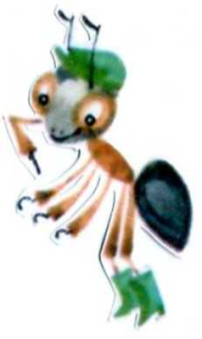  Под ногами можно увидеть камни. Все камни одинаковой формы. Гранит очень прочный камень. Из гранита можно высекать искры. Известняк состоит из раковин морских животных.Ф.И. ___________________________                                                 Число _______________Проверочная работа по теме:«Что у нас под ногами?»Поставь знак «+», если утверждение верное, и «-», если утверждение неверное. Под ногами можно увидеть камни. Все камни одинаковой формы. Гранит очень прочный камень. Из гранита можно высекать искры. Известняк состоит из раковин морских животных.Ф.И. ___________________________                                                 Число _______________Проверочная работа по теме:«Что у нас под ногами?»Поставь знак «+», если утверждение верное, и «-», если утверждение неверное. Под ногами можно увидеть камни. Все камни одинаковой формы. Гранит очень прочный камень. Из гранита можно высекать искры. Известняк состоит из раковин морских животных.Ф.И. ___________________________                                                 Число _______________Проверочная работа по теме:«Что у нас под ногами?»Поставь знак «+», если утверждение верное, и «-», если утверждение неверное. Под ногами можно увидеть камни. Все камни одинаковой формы. Гранит очень прочный камень. Из гранита можно высекать искры. Известняк состоит из раковин морских животных.Соедини линией рисунок со словом.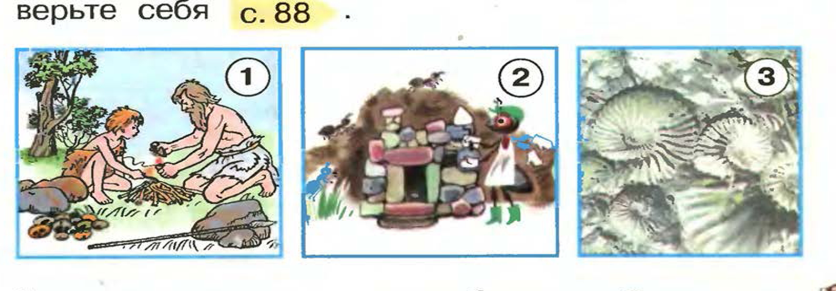 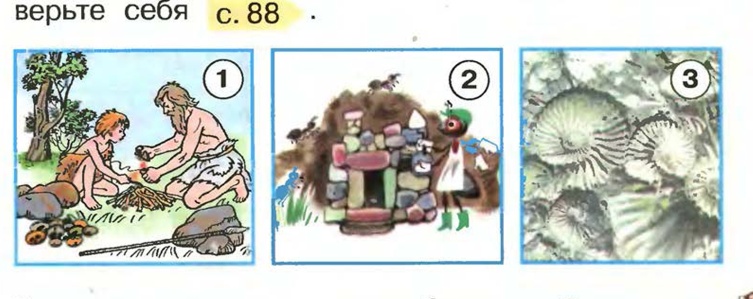 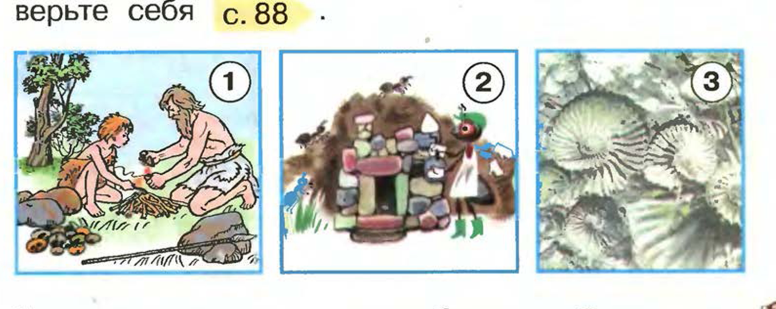 2.Соедини линией рисунок со словом.Соедини линией рисунок со словом.2.Соедини линией рисунок со словом.